21.11.2022                                                                                                                   № 1217-пс.ГрачевкаО внесении изменений в постановление администрации муниципального образования Грачевский район Оренбургской области  от 17.08.2015 № 535-пВ соответствии со статьей 179 Бюджетного кодекса Российской Федерации, руководствуясь Уставом муниципального образования Грачевский  район Оренбургской области,  п о с т а н о в л я ю:1. Внести в приложение к постановлению администрации муниципального образования Грачевский район Оренбургской области                   от 17.08.2015 № 535-п «Об утверждении порядка разработки, реализации и оценки эффективности муниципальных программ Грачевского района Оренбургской области» (в редакции постановлений администрации муниципального образования Грачевский район Оренбургской области            от 26.05.2016 № 272-п, от 06.06.2017 № 294-п, от 12.12.2017 № 689-п,               от 02.07.2018 № 376-п, от 17.08.2018 № 480-п, от 25.11.2019 № 645-п,                   от 10.12.2020 № 1688-п, от 11.02.2021 № 166-п, от 13.09.2021 № 927-п,                  от 25.02.2022 № 471-п, от 03.11.2022 № 1186-п) следующие изменения:1.1. Абзац второй пункта 13 изложить в новой редакции:«В случае принятия органами исполнительной власти Оренбургской области решения о предоставлении местному бюджету субсидии из областного бюджета, условием предоставления которой является наличие отдельной муниципальной программы, направленной на достижение целей предоставления субсидии, а также в случае принятия финансовым отделом предложения ответственного исполнителя муниципальной программы о разработке муниципальной программы на очередной и последующие годы в соответствии с абзацем четвертым пункта 14 настоящего Порядка, изменения в перечень должны быть внесены не позднее даты утверждения такой муниципальной программы.».2. Контроль за исполнением настоящего постановления возложить на начальника финансового отдела О.А. Унщикову.3. Постановление вступает в силу со дня его подписания и подлежит размещению на официальном информационном сайте администрации муниципального образования Грачевский район Оренбургской области и на сайте www.право-грачевка.рф.Глава  района 	                                        		                             Д.В. ФилатовРазослано:  заместителю главы администрации по оперативным вопросам, заместителю главы администрации по социальным вопросам,  отделу экономики, финансовому отделу – 2 экз., организационно – правовому отделу – 2 экз., отделу образования, отделу культуре, отделу архитектуры и капитального строительства, отделу по управлению муниципальным имуществом, отделу по физической культуре, спорту и молодежной политике, управлению сельского хозяйства, Счетной палате.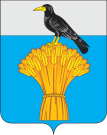  АДМИНИСТРАЦИЯ   МУНИЦИПАЛЬНОГО ОБРАЗОВАНИЯ ГРАЧЕВСКИЙ  РАЙОН ОРЕНБУРГСКОЙ ОБЛАСТИП О С Т А Н О В Л Е Н И Е